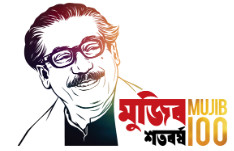 Government of the Peoples Republic of Bangladesh	 Local Government Engineering DepartmentOffice of the Executive Engineer Sirajgonj.www.lged.gov.bd Memo no: 46.02.8800.000.99.001.20.2200				  Date: 01.09.2020.e-IFT No: 05/2020-21e-Tender is invited in the National e-GP System Portal (http://www.eprocure.gov.bd) for the Tender ID No. 484641 and 484640. This is an online Tender, where only e-Tender will be accepted in the National e-GP portal and no offline/hard copies will be accepted.To submit e-Tender, registration in the National e-GP System Portlal                                                                                                                                                                                  (http://www.eprocure.gov.bd) is required.The fees for downloading the e-Tender Documents from the National e-GP System portal have to be deposited online through any registered Banks’ branches according to e-GP tender Notice of these tender up to 17:00 P.M on 05.10.2020.Further information and guidelines are available in the National e-GP System Portal and from e-GP help desk (helpdesk@eprocure.gov.bd). Executive EngineerLGED, Sirajgonj.Tel: 0751-62207 Email: xen.serajganj@lged.gov.bd C.C:-01.Superintending Engineer, LGED, Pabna Region, Pabna.02.Upazila Engineer, Upazila: ................................., Dist. Sirajgonj.03.Notice board.